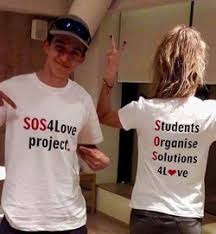 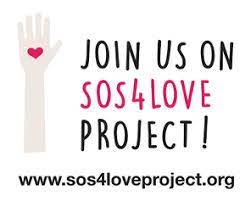 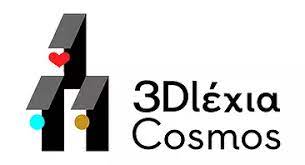 THANK YOU for your commitment to the SOS4Love ProjectMAKING a new future of PEACE and AGAPE on Earth Possible with the Power of your HEART, #Pedagogy4love, #Space4SDGs, #SOS4loveUkraine 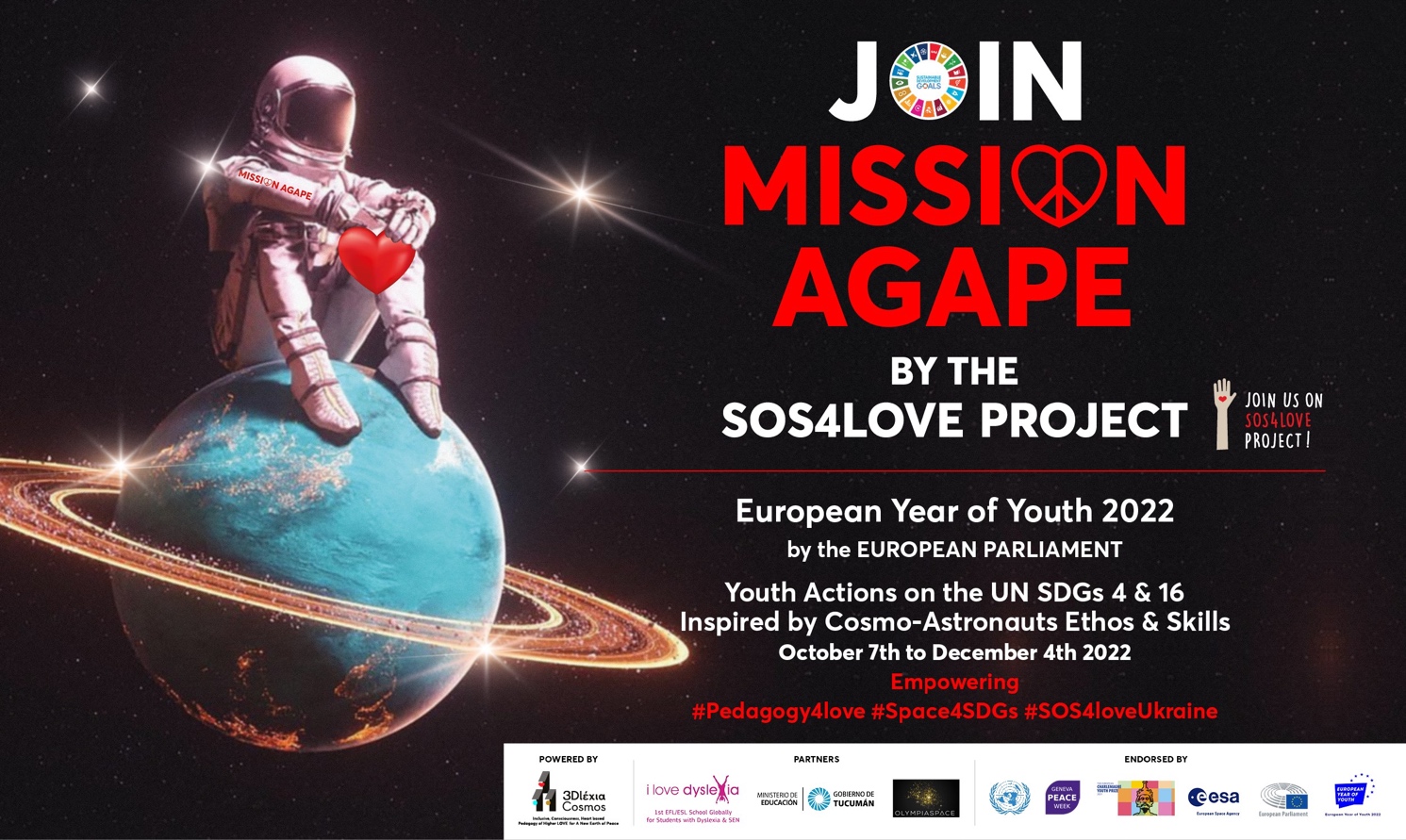 